Ситуационный план.Земельный участок с  кадастровым номером  47:25:0102003:13Адрес: Ленинградская область, г. Гатчина, ул. Володарского, д. 39а.Разрешенное использование: Среднее и высшее профессиональное образование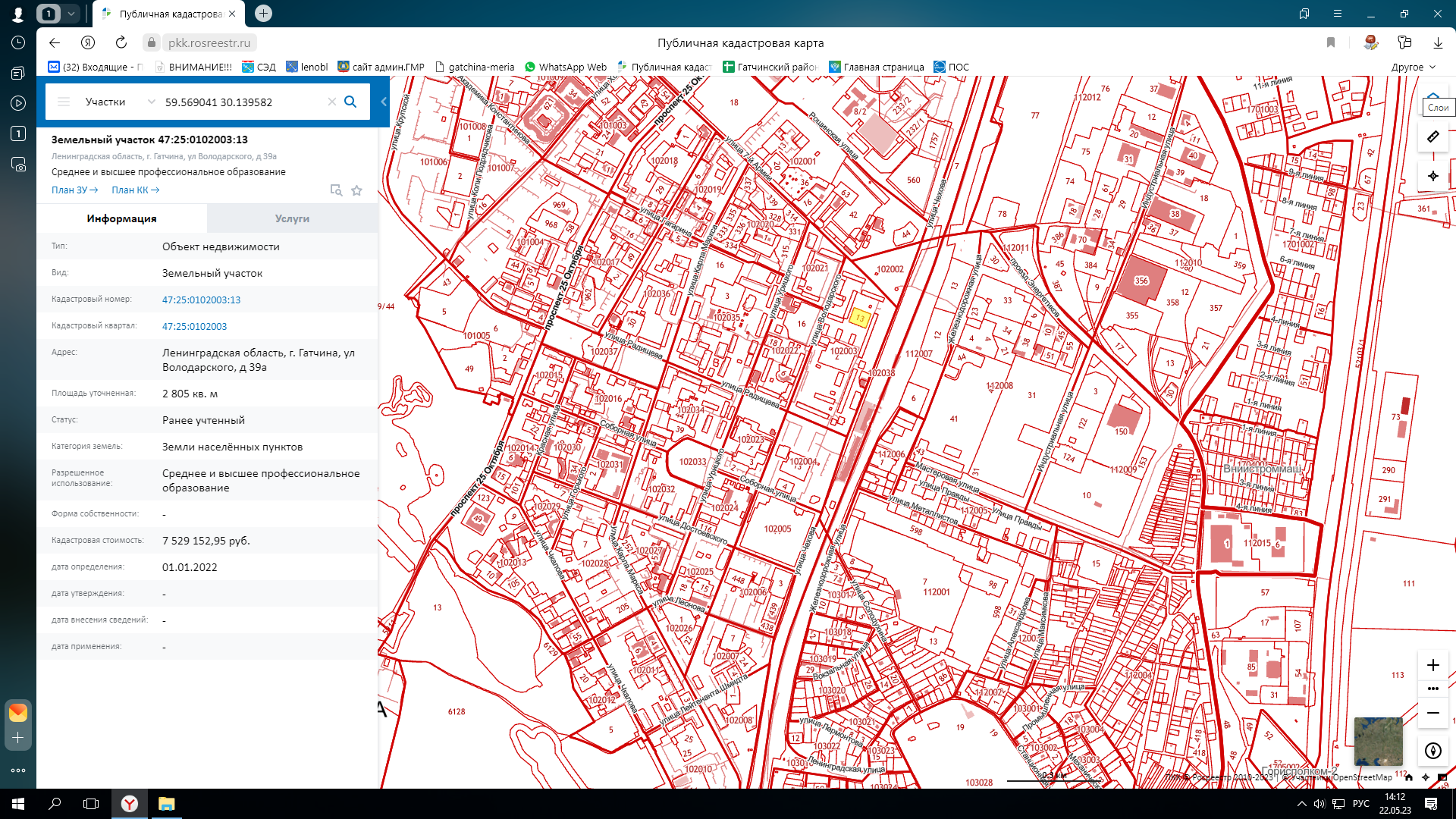 